 	                                                                                                                                        Hillcrest Parking Committee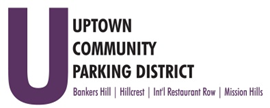                                                                                                             Thursday, October 27, 2022, 3 pm - 4 PM	                                                                 At The HBA offices	                                                                                          1601 University Avenue, 92103                                                                                                           Note: There are no public restrooms at this facility.Introductions 									Non-agenda public comment 							 
Comments are taken from the public on items that are not on the agenda 2 minutes per speaker.  Review Minutes – September 2022				 	 Explore Digital  AccessHillcrest.com and social media presentation:  November 2022	Campaign proposal review/updateExplore Offering a Hillcrest Sunday Shuttle Service,Review Bids	Route/TimesBollards for Mural Alley Installation Review core sample information/ footingsDig, demo and pour 32 12inch footings- RFPDSD consultation Parking Conversion Request 3900 block of Fifth Avenue - Convert yellow loading zone to green zone, business request.   Adjourn